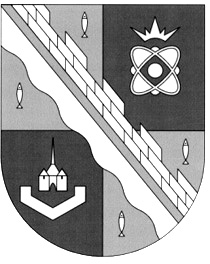                            администрация МУНИЦИПАЛЬНОГО ОБРАЗОВАНИЯ                                             СОСНОВОБОРСКИЙ ГОРОДСКОЙ ОКРУГ  ЛЕНИНГРАДСКОЙ ОБЛАСТИ                             постановление                                                       от 15/10/2021 № 2118О проведении торгов на право заключения договоров аренды находящихся в муниципальной собственности нежилых помещений, расположенных по адресу: Ленинградская область, г.Сосновый Бор,  ул.Высотная, д.4 (по 7 лотам)В соответствии с Федеральным законом Российской Федерации от 06.10.2003                     № 131-ФЗ «Об общих принципах организации местного самоуправления в Российской Федерации», Федеральным законом Российской Федерации от 26.07.2006 № 135-ФЗ                  «О защите конкуренции», приказом Федеральной антимонопольной службы от 10.02.2010 № 67 «О порядке проведения конкурсов или аукционов на право заключения договоров аренды, договоров безвозмездного пользования, договоров доверительного управления имуществом, иных договоров, предусматривающих переход прав в отношении государственного или муниципального имущества, и перечне видов имущества, в отношении которого заключение указанных договоров может осуществляться путём проведения торгов в форме конкурса», Уставом муниципального образования Сосновоборский городской округ Ленинградской области, администрация Сосновоборского городского округа постановляет:1. Комитету по управлению муниципальным имуществом администрации муниципального образования Сосновоборский городской округ Ленинградской области (Михайлова Н.В.):	1.1. Провести торги на право заключения договоров аренды находящихся в муниципальной собственности нежилых помещений (по 7 лотам):1.2. Заключить договоры аренды не ранее 10 (десяти) дней со дня размещения на официальном сайте Российской Федерации в сети «Интернет» для размещения информации о проведении торгов (www.torgi.gov.ru) протокола аукциона либо протокола рассмотрения заявок на участие в аукционе в случае, если аукцион признан несостоявшимся по причине подачи единственной заявки на участие в аукционе либо признания участником аукциона только одного заявителя и не позднее 20 (двадцати) дней со дня оформления протокола аукциона либо протокола рассмотрения заявок на участие в аукционе в случае, если аукцион признан несостоявшимся по причине подачи единственной заявки на участие в аукционе или признания участником аукциона только одного заявителя.2. Определить (по 7 лотам):2.1. Форму торгов – аукцион, открытый по составу участников и по форме подачи предложений о цене. 2.2. Срок проведения аукциона – IV квартал 2021 года.2.3. Срок действия договора аренды – 10 лет.3. Общему отделу администрации (Смолкина М.С.) опубликовать информацию о принятии настоящего постановления в городской газете «Маяк».4. Отделу по связям с общественностью (пресс-центр) Комитета по общественной безопасности и информации администрации (Бастина Е.А.) разместить настоящее постановление на официальном сайте Сосновоборского городского округа.5. Настоящее постановление вступает в силу со дня подписания.6. Контроль за исполнением настоящего постановления возложить на первого заместителя главы администрации Сосновоборского городской округа Лютикова С.Г.Глава Сосновоборского городского округа                                                       М.В. Воронковисп.: Скавронская Ю.Ю.  (МКУ «СФИ»)тел. 2-82-13  птНомерлотаАдрес (местоположение) нежилого помещенияПлощадь(кв.м)Кадастровый номер№ 1Ленинградская область, г.Сосновый Бор, ул.Высотная, д.4, пом.П2530,847:15:0101009:1007№ 2Ленинградская область, г.Сосновый Бор, ул.Высотная, д.4, пом.П2528,547:15:0101009:1007№ 3Ленинградская область, г.Сосновый Бор, ул.Высотная, д.4, пом.П2527,347:15:0101009:1007№ 4Ленинградская область, г.Сосновый Бор, ул.Высотная, д.4, пом.П2525,847:15:0101009:1007№ 5Ленинградская область, г.Сосновый Бор, ул.Высотная, д.4, пом.П2549,847:15:0101009:1007№ 6Ленинградская область, г.Сосновый Бор, ул.Высотная, д.4, пом.П2548,047:15:0101009:1007№ 7Ленинградская область, г.Сосновый Бор, ул.Высотная, д.4, пом.П2529,447:15:0101009:1007